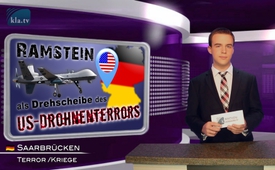 Ramstein : la plaque tournante américaine du terrorisme de drones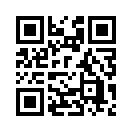 La base aérienne américaine de Ramstein dans le sud-ouest de l’Allemagne passe pour être la plaque tournante outre-atlantique pour la guerre de l’Amérique « contre le terrorisme ». Selon Brandon Bryant, un ancien opérateur de drones de l’Air Force, toutes les informations et données en images du monde entier provenant des drones passent par Ramstein. Les opérations belliqueuses outre-atlantique des Etats-Unis ne fonctionneraient pas sans cette base en Allemagne.La base aérienne américaine de Ramstein dans le sud-ouest de l’Allemagne passe pour être la plaque tournante outre-atlantique pour la guerre de l’Amérique « contre le terrorisme ». Selon Brandon Bryant, un ancien opérateur de drones de l’Air Force, toutes les informations et données en images du monde entier provenant des drones passent par Ramstein. Les opérations belliqueuses outre-atlantique des Etats-Unis ne fonctionneraient pas sans cette base en Allemagne. Avec Ramstein comme station relais – c’est une station émettrice qui élargit la portée, elle reçoit des signaux radio, les amplifie et les émet de nouveau – on peut presque tripler le potentiel militaire américain dans la prétendue « guerre contre le terrorisme ». En outre Ramstein sert à la stratégie de guerre américaine de pont aérien pour des unités spéciales qui sont engagées en Afrique ou pour des transports de munitions en direction de la Syrie et de l’Irak. Cette façon illégale de faire la guerre qu’utilise l’administration américaine en Afrique et au Proche-Orient est possible par la mise à disposition de la base de Ramstein. Plusieurs juristes qualifient les frappes de drones à partir du territoire allemand de violation du droit international. Les opérations militaires des services secrets ayant pour but de tuer des hommes, comme le font les Américains, sont interdites par le droit allemand. Selon le ministère des Affaires étrangères allemand le déploiement des forces armées étrangères en Allemagne – donc également à Ramstein – est régi par la « Convention de 1954 » et celle-ci pourrait être dénoncée à tout moment avec un délai de deux ans.de xxSources:SOURCE :
http://daserste.ndr.de/panorama/archiv/2014/Deutschland-Schaltzentrale-im-Drohnenkrieg,drohnen177.htmlCela pourrait aussi vous intéresser:---Kla.TV – Des nouvelles alternatives... libres – indépendantes – non censurées...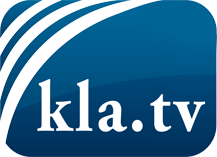 ce que les médias ne devraient pas dissimuler...peu entendu, du peuple pour le peuple...des informations régulières sur www.kla.tv/frÇa vaut la peine de rester avec nous! Vous pouvez vous abonner gratuitement à notre newsletter: www.kla.tv/abo-frAvis de sécurité:Les contre voix sont malheureusement de plus en plus censurées et réprimées. Tant que nous ne nous orientons pas en fonction des intérêts et des idéologies de la système presse, nous devons toujours nous attendre à ce que des prétextes soient recherchés pour bloquer ou supprimer Kla.TV.Alors mettez-vous dès aujourd’hui en réseau en dehors d’internet!
Cliquez ici: www.kla.tv/vernetzung&lang=frLicence:    Licence Creative Commons avec attribution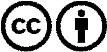 Il est permis de diffuser et d’utiliser notre matériel avec l’attribution! Toutefois, le matériel ne peut pas être utilisé hors contexte.
Cependant pour les institutions financées avec la redevance audio-visuelle, ceci n’est autorisé qu’avec notre accord. Des infractions peuvent entraîner des poursuites.